REQUERIMENTO Nº 383/2018Requer informações acerca dos serviços de reparo da camada asfáltica e “tapa buraco”, na extensão da Rua Antônio Toledo de Melo, do bairro C.H. dos Trabalhadores, este município.Senhor Presidente,Senhores Vereadores, CONSIDERANDO que este vereador vem sendo procurado por  munícipes residentes no bairro C.H. dos Trabalhadores mais precisamente na rua na Rua Antônio Toledo de Melo na Rua Antônio Toledo de Melo, sobre a questão dos serviços de “tapa buraco” em toda sua  extensão;CONSIDERANDO que a reivindicação é embasada no fato de que a referia via do bairro esta deteriorada com diversos buracos necessitando dos serviços ora citado, e que o reparo da camada asfáltica e tapa Buraco são de suma importância nos casos em que há riscos de acidentes, visando evitar danos físicos e materiais;CONSIDERANDO por fim, que este vereador já confeccionou propositura nesta Casa de Leis solicitando a possível execução dos serviços, conforme indicação 1661/2018 e moção nº 225/2018 no entanto, sem atendimento até a presente data; CONSIDERANDO que é preciso ter transparência nos atos da Administração Pública, assim, é primordial dar ciência ao cidadão para que este obtenha as informações exatas de como anda seus pedidos, bem como os motivos do deferimento ou indeferimento dos mesmos;REQUEIRO que, nos termos do Art. 10, Inciso X, da Lei Orgânica do município de Santa Bárbara d’Oeste, combinado com o Art. 63, Inciso IX, do mesmo diploma legal, seja oficiado o Excelentíssimo Senhor Prefeito Municipal para que encaminhe a esta Casa de Leis as seguintes informações: 1º) A Administração Pública teve conhecimento dos pedidos protocolados sobre os números 1661/2018 e nº 225/2018, para o serviço de reparo da camada asfáltica e “tapa buraco? 2º) Qual é a atual situação do pedido protocolado na data de 16/02/2018 e 12/03/2018? Qual foi o despacho final deste pedido? É possível uma decisão final deste pedido?3º) Foi elaborado laudo técnico para gerar posterior deferimento ou indeferimento do pedido, ora objetos deste requerimento? Sendo a resposta negativa, justificar o motivo;4º) Há previsão para execução do serviço de reparo da camada asfáltica e “tapa buraco, na extensão da  Rua  Antônio Toledo de Melo, do bairro C.H. dos Trabalhadores? Sendo a resposta positiva, informar a data, Sendo a resposta negativa, por qual motivo?5º)Por qual motivo o serviço ainda na foi realizado?  Plenário “Dr. Tancredo Neves”, em 23 de março de 2018.JESUS VENDEDOR-Vereador / Vice Presidente-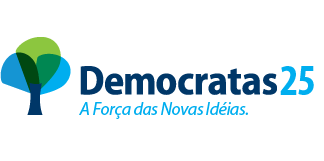 